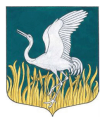 ЛЕНИНГРАДСКАЯ ОБЛАСТЬЛУЖСКИЙ МУНИЦИПАЛЬНЫЙ РАЙОНАДМИНИСТРАЦИЯМШИНСКОГО СЕЛЬСКОГО ПОСЕЛЕНИЯПОСТАНОВЛЕНИЕ от  03 июля 2023 г.                                                   №185 В целях эффективного использования бюджетных средств, направленных на создание условий для устойчивого и сбалансированного социального и экономического развития Мшинского сельского поселения, в соответствии с порядком разработки, реализации и оценки эффективности муниципальных программ Мшинского сельского поселения Лужского муниципального района Ленинградской области, утвержденным постановлением администрации от 26.09.2019 № 294, администрация Мшинского сельского поселения Лужского муниципального района  Ленинградской области ПОСТАНОВЛЯЕТ:	1. Внести в  муниципальную программу «Формирование комфортной городской среды на территории Мшинского сельского поселения Лужского муниципального района Ленинградской области» на 2023 год и плановый период 2024-2025 годы»следующие изменения:             1.1. Финансирование мероприятий муниципальной программы  производить в пределах предусмотренных денежных средств на эти цели в бюджете Мшинского сельского поселения Лужского муниципального района на соответствующий финансовый год.      1.2.  Изложить   План  реализации муниципальной программы "Комплексное развитие территории Мшинского сельского поселения" на период 2023-2025 годы в новой редакции согласно приложению.       2. Настоящее постановление  вступает в силу с момента подписания и подлежит размещению на официальном сайте администрации Мшинского  сельского поселения  в сети Интернет http://мшинское.рф/.           3. Контроль за исполнением постановления оставляю за собой. Глава администрацииМшинского сельского поселения                                                                                      О.А. Медведева      Разослано: в прокуратуру, в дело                                                                                                                                                                                                                        Приложение                                                                                                                                                                                                  к постановлению администрации                                                                                                                                                                                                  Мшинского сельского поселения                                                                                                                                                                                                Лужского муниципального районаот 03.07.2023 № 185 План
реализации муниципальной программы "Комфортная городская среда"
на период 2023-2025 годыО внесении изменений в муниципальную программу  «Формирование комфортной городской среды на территории Мшинского сельского поселения Лужского муниципального района Ленинградской области» на 2023 год и плановый период 2024-2025 годы»Наименование муниципальной программы/
структурного элементаГоды реализацииОценка расходов ( руб. в ценах соответствующих лет)Оценка расходов ( руб. в ценах соответствующих лет)Оценка расходов ( руб. в ценах соответствующих лет)Оценка расходов ( руб. в ценах соответствующих лет)Оценка расходов ( руб. в ценах соответствующих лет)Оценка расходов ( руб. в ценах соответствующих лет)Индикаторы реализации (целевые задания)Главный распорядитель бюджетных средствРаспорядитель (получатель) бюджетных средствИсполнители мероприятийНаименование муниципальной программы/
структурного элементаГоды реализациивсегов том числев том числев том числев том числев том числеИндикаторы реализации (целевые задания)Главный распорядитель бюджетных средствРаспорядитель (получатель) бюджетных средствИсполнители мероприятийНаименование муниципальной программы/
структурного элементаГоды реализациивсегобюджет Лужского муниципального района (Лужского городского поселения)бюджеты городских и сельских поселенийобластной бюджетфедеральный бюджетпрочие источникиИндикаторы реализации (целевые задания)Главный распорядитель бюджетных средствРаспорядитель (получатель) бюджетных средствИсполнители мероприятий1234567891011Муниципальная программа "Комфортная городская среда": благоустройство общественной территории (сквер) в п.Мшинская2023000000Администрация Мшинского СПАдминистрация Мшинского СПМуниципальная программа "Комфортная городская среда": благоустройство общественной территории (сквер) в п.Мшинская20248 639149,0307602451,151036697,8800Администрация Мшинского СПАдминистрация Мшинского СПМуниципальная программа "Комфортная городская среда": благоустройство общественной территории (сквер) в п.Мшинская2025000000Администрация Мшинского СПАдминистрация Мшинского СПИтого по муниципальной программе2023-20258 639149,0307602451,151036697,8800